DZIEŃ   DOBRY   DZIECI   Z   GR.  „ STOKROTKI”   I   RODZICEŚroda - 14.04.2021r.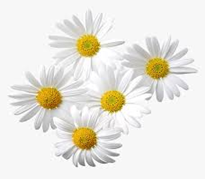 Aktywność  ruchowaTemat tygodnia: Zwierzęta i ich domyTemat dnia: Zestaw ćwiczeń ruchowych.Cele: rozwijanie koordynacji słuchowo – wzrokowej i  sprawności fizycznej.  • Zabawa bieżna – Dobiegnij do drzewa i wróć. Prowadzący wyznacza trasę, linie – startu i mety.  Na sygnał  dziecko  biegnie do wyznaczonego miejsca (może to być krzesło, lub inny przedmiot), obiega je i wraca jak najszybciej na miejsce , z którego wystartowało. Czas pokonania trasy liczymy stoperem – liczy się najkrótszy czas. Trasę można wydłużyć lub urozmaicić ją dowolną przeszkodą.• Zabawa ruchowa – Złap zielone.Kartka w kolorze zielonym. Prowadzący pokazuje dziecku kartkę w kolorze zielonym i objaśnia zasady zabawy. Dziecko biega swobodnie po wyznaczonym terenie. Na sygnał szuka zielonego elementu, zatrzymuje się przy nim i go dotyka. Prowadzący  pyta: Grasz w zielone? Dziecko odpowiada: Gram! Prowadzący  pyta dalej: Masz zielone? Dziecko wskazuje zielony element i odpowiada: Mam! Zabawa się powtarza, przy czym za każdym razem dziecko musi stanąć przy innym przedmiocie (innej roślinie) w kolorze zielonym.https://www.youtube.com/watch?v=S5TFdKc6TB4 • Zabawa orientacyjno-porządkowa – Krasnoludki i wielkoludy.Tamburyn. Prowadzący  wystukuje na tamburynie głośny, wolny rytm. Dziecko jest  wielkoludem. Porusza się po całej sali w wysokim wspięciu na palcach i z rękami podniesionymi w górę – wykonuje duże kroki. Kiedy prowadzący  gra cichy, szybki rytm, dziecko staje się  krasnoludkiem. Kładzie dłonie na kolanach, przykuca i w takiej pozycji porusza się po pokoju.• Zabawa bieżna – Czarodziejskie różdżki.Dowolne nagranie muzyki tanecznej, wycięte z papieru dwie sylwety kolorowych różdżek (para ). Prowadzący  wręcza dziecku sylwety kolorowych czarodziejskich różdżek (każda różdżka musi mieć swoją parę). Przy dźwiękach muzyki różdżka z prawej ręki  wykonuje swój magiczny taniec – czaruje. Następnie różdżka z lewej ręki wykonuje takie same ruchy – naśladuje  różdżkę z prawej ręki. Następnie różdżki wykonują swój taniec synchronicznie – obie wraz. W  trzecim wariancie dziecko naśladuje taniec różdżki prowadzącego i odwrotnie.    • Zabawa ruchowa z elementem rzutu i celowania – Czarodziejskie pudełko.Kartonowe pudło, tkanina lub krepina, kilka niewielkich zabawek lub przedmiotów. Prowadzący ustawia  przed dzieckiem kartonowe czarodziejskie pudło, wyłożone dowolną tkaniną lub krepiną. Dziecko   wrzuca do pudła zabawki, mówiąc słowa:Ram, tam, tam, ja marzenie jedno mam. Jak trafię do celu ,będę miał przyjaciół wielu.Po wyczerpaniu się wszystkich zabawek, prowadzący wyjmuje z pudła zabawki  zawinięte w materiał a dziecko po dotyku rozpoznaje je i nazywa, dzieląc ich nazwy na sylaby.  • Zabawa ruchowa z elementem równowagi – Pantofelek Kopciuszka.Nagranie muzyki w rytmie marsza.https://www.youtube.com/watch?v=afceLnZTLP4&list=PLvZlry1e_Kw863FUlvea82_WGart_hJa9 Prowadzący włącza muzykę w rytmie marsza. Dziecko porusza się po sali w rytm melodii. Podczas przerwy w muzyce naśladuje zakładanie pantofelka przez Kopciuszka – staje raz na jednej, raz na drugiej nodze.  • Zabawa ruchowa z elementem skoku i podskoku – Fosa.Niebieskie szarfy lub skakanki. Prowadzący układa na podłodze dwie równoległe linie, w odległości ok. 50 cm od siebie. Będą one imitowały fosę. Dziecko przeskakuje obunóż przez fosę, żeby dostać się na drugą stronę – do zamku. Prowadzący dostosowuje szerokość fosy do możliwości dzieci. Jak nazywa się zwierzę , które było w zaprzęgu Kopciuszka?Pokoloruj obrazek.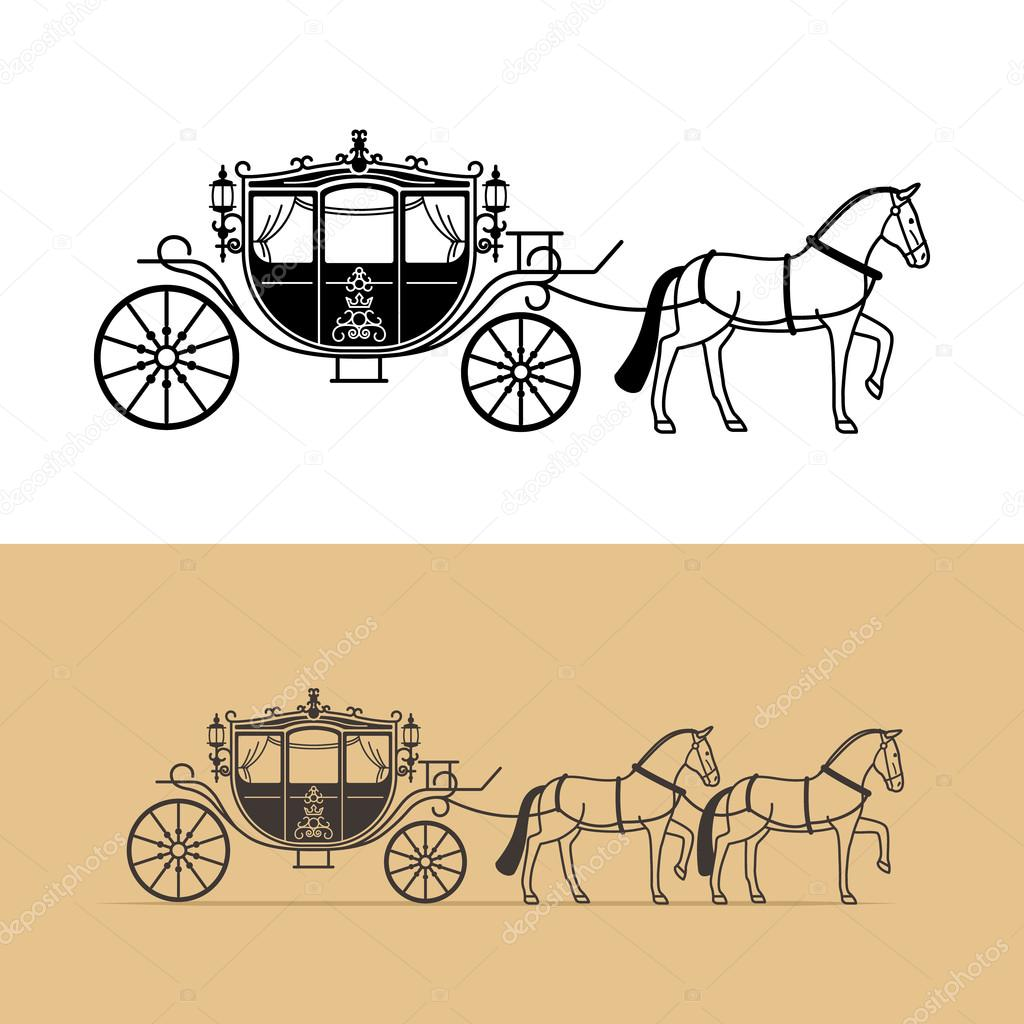 DZIĘKUJĘ ZA UDZIAŁ WE WSPÓLNEJ ZABAWIEZAPRASZAM JUTRO DO ODWIEDZENIA NASZEJ STRONYSERDECZNIE POZDRAWIAMDO WIDZENIA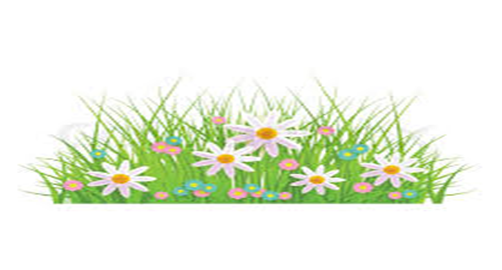 